Výzva na predloženie cenovej ponuky - opakovanépre verejného obstarávateľa v zmysle §7 ods.1 písm. b) zákona č. 343/2015 Z. z. zákona o verejnom obstarávaní       a o zmene a doplnení niektorých zákonov v platnom znení (ďalej len Zákon), na zákazku, ktorá nie je bežne dostupná na trhu v súlade s §2 ods.5 písm. o) Zákona a v súlade s §5 ods.4 Zákona je definovaná ako civilná zákazka s nízkou hodnotou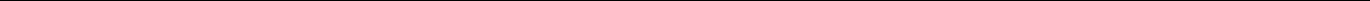 	V Hrochoti 21.08.2018Identifikácia verejného obstarávateľa Verejný obstarávateľ :    	Obec Hrochoť Štatutárny zástupca : 		Bc. Marian Mazúch, starosta obce Adresa : 		Obecný úrad Hrochoť, Nám. A. Sládkoviča 343/1, 976 37 HrochoťIČO : 				00 313 475DIČ:     			202 11 15 855Bankové spojenie : 		Prima banka Slovensko, a.s. IBAN : 			SK47 5600 0000 0012 0261 3002Telefónny kontakt :		048-4190160Email : 			hrochot@hrochot.sk Pre otázky v rámci výzvy kontaktná osoba: Ing. Martina Babicová, +421 903564643, martina@euprojekty.skWebové sídlo (internetová adresa): www.hrochot.sk Kompletné súťažné dokumenty sú dostupné priamo a úplne bez obmedzení či poplatkov  na internetovej adrese (URL):  www.hrochot.sk Názov predmetu zákazky:„Výmena umelého trávnika na multifunkčnom ihrisku – Obec Hrochoť“Druh zákazky: dodávka tovaru s montážouPredpokladaná hodnota zákazky:  16 474,58 Eur bez DPH.Opis predmetu zákazky:Predmetom zákazky je realizácia výmeny povrchu na multifunkčnom ihrisku v obci Hrochoť. Ihrisko je v nevyhovujúcom stave, trávnik je opotrebovaný. Je potrebné opraviť podklad pod trávnikom, odstrániť nerovnosti a opraviť drenážny systém. Cieľom výmeny povrchu je zabezpečenie a vytvorenie bezpečného, hygienicky vyhovujúceho športového povrchu.Rozmery ihriska v m: 33x18Technické požiadavky kladené na umelý trávnik:Materiál:	100% PE fibrilovaná páskaVýška vlasu:	minimálne 20 mmJemnosť vlasu:	minimálne 8800 DtexŠírka vlasu:	minimálne 12 mmHrúbka vlasu:	minimálne 80 umPočet vpichov na m2:	minimálne 27 000Počet koncov na m2:	minimálne 54 000Pevnosť ukotvenia vlasu:	minimálne 30 NUV stabilita:	minimálne 3000 hodín Minimálna priepustnosť vody:	60 litrov/min/100 cm2Farba:	zelenáPovrch ihriska:	nesmie byť prerušovaný čiarami alebo inými predelmi (nevzťahuje sa na spájanie roliek umelej trávy)Oprava musí zahŕňať:Kompletná výmena povrchu aj s vyspravením podkladuVyznačenie bránkoviska aj stredovej deliacej čiaryČiary bránkoviska na malý futbal a volejbal musia byť realizované formou vlepovania umelej trávy bieleho resp. farebného materiálu do ihriska v požadovanej šírke trávyDemontáž pôvodného trávnikaMateriál na kompletnú výmenu umelého trávnika 33x18 m (vrátane priestoru za bránkovou čiarou vo vnútri bránky)Finalizácia povrchu pieskovaním kremičitým pieskomLepidloPodlepovacie páskyMateriál a prácu na vyznačenie čiarMateriál (piesok alebo štrk na doplnenie podkladu) vrátane prác spojených s vyspravením podkladuDoprava a všetky potrebné práce k vykonaniu celej výmeny povrchuPožadovaná záruka je minimálne 24 mesiacov na celé dodané dielo.Uchádzač môže použiť aj ekvivalenty uvedených materiálov, ktoré však musia spĺňať min. uvedené technické parametre a vyššie. Prikladáme výkaz výmer vypracovaný autorizovaným rozpočtárom.Obhliadku miesta realizácie je možné si dohodnúť: Bc. Marian Mazúch, 0907 813 897Spoločný slovník obstarávania (CPV):CPV kód hlavný slovník:39293400-6 Umelý trávnik45236119-7 Opravárenské práce na športových ihriskách45212290-5 Opravy a údržba súvisiace so športovými zariadeniami77320000-9 Údržba športových ihrískRozdelenie predmetu zákazky na časti: NieTrvanie zmluvy alebo lehota dodania:maximálne do 4 týždňov od zadania objednávky – predpokladaná realizácia zákazkyLehota viazanosti cenovej ponukyDo 31.12.2018Druh zákazky a miesto realizácie predmetu zákazky:Zákazka na dodanie tovaru s montážouIntravilán obce Hrochoť, areál Základná škola s materskou školou A. Sládkoviča, Pod kostolom 332/25, 976 37 Hrochoť na pozemku: KN č. 95/4, v k.ú. Hrochoť, vlastník: obec Hrochoť.Hlavné podmienky financovania a platobné podmienky:Predmet zákazky bude financovaný z dotácie z  Programu na podporu rozvoja športu 2018 a z prostriedkov obce Hrochoť.Spôsob vzniku záväzku:Na základe Zmluvy o dielo a následnej fakturácie. Fakturácia prebehne na základe dodacieho listu a súpisu vykonaných prác. Verejný obstarávateľ si vyhradzuje právo, že Zmluva o dielo bude podpísaná až po odkontrolovaní procesu verejného obstarávania a jeho odsúhlasenia zo strany poskytovateľa dotácie. Obsah ponuky:Ponuka predložená uchádzačom musí obsahovať:Identifikačné údaje uchádzača - Návrh uchádzača na plnenie kritérií - Príloha č.1  (min. názov alebo obchodné meno uchádzača, adresu, sídlo, IČO, DIČ, telefónne číslo),Uchádzač vyplní priložený položkovitý Výkaz výmer – Príloha č. 2Zoznam realizovaných zákaziek rovnakého alebo podobného charakteru ako je predmet zákazky (s uvedením min. 3 zákaziek).Zoznam bude doplnený potvrdeniami o uspokojivom vykonaní stavebných prác s uvedením cien, miest a lehôt uskutočnenia prác a zhodnotenia uskutočnených prác podľa obchodných podmienok potvrdený odberateľom.Verejný obstarávateľ akceptuje referencie zverejnené na webovom sídle Úradu pre verejné obstarávanie a požaduje v ponuke uviesť informáciu k prístupu do databázy dodávateľov, ktorých referencie na preukázanie technickej spôsobilosti uchádzač využíva resp. v ponuke predložiť referencie v tlačenej forme s podpisom oprávneného zástupcu uchádzača. Návrh zmluvy (Príloha č.3) s vyplnením návrhov na plnenie kritérií určených na hodnotenie ponúk, podpísaný uchádzačom alebo osobou oprávnenou konať za uchádzača.Lehota a miesto predkladania Ponúk:Lehota na predkladanie ponúk je stanovená do: 10.09.2018 do 09:00 hod.Miesto predkladania ponúk: Obec Hrochoť na adresu uvedenú v bode 1.Poštou na adresu uvedenú v bode 1.v obálke označenej „ihrisko“ a „NEOTVÁRAŤ“ Osobne na adrese sídla uvedenej v bode 1. na sekretariáte v obálke označenej „ihrisko” a „NEOTVÁRAŤ“Uchádzač môže ponuku vziať späť alebo zmeniť najneskôr do termínu predkladania ponúk uvedeného v tomto odseku.Ponuky sa predkladajú v slovenskom jazyku, resp. v českom jazykuOtváranie ponúk - Dátum a čas otvárania ponúk: 10.09.2018  o  09:30 hod.- Miesto otvárania ponúk:  ako je uvedené v bode 1. Spôsob predloženia ponuky : Uchádzač, ktorý je oprávnený dodať predmet zákazky predloží iba jednu ponuku.   Alternatívne riešenia sú neprípustné. Kritériom na vyhodnotenie ponúk je: cena s DPH	Úspešnou bude ponuka s najnižšou cenou.Použitie elektronickej aukcie: nie Oznámenie o výsledku vyhodnotenia cenových ponúk: Verejný obstarávateľ oznámi všetkým uchádzačom, ktorých ponuky sa vyhodnocovali,  výsledok vyhodnotenia ponúk. Úspešnému uchádzačovi verejný obstarávateľ oznámi, že jeho ponuku prijíma. Neúspešnému uchádzačovi oznámi, že neuspel. Doplňujúce informácie: Všetky náklady a výdavky spojené s prípravou, predložením cenovej  ponuky resp. účasťou na ohliadke miesta znáša uchádzač bez finančného nároku voči obstarávateľovi a bez ohľadu na výsledky prieskumu. Ponuky doručené na adresu verejného obstarávateľa v zmysle Výzvy v lehote na predkladanie ponúk sa uchádzačom nevracajú. Zostávajú ako súčasť dokumentácie súťaže – prieskumu. Proti rozhodnutiu verejného obstarávateľa o výbere najvhodnejšieho uchádzača pri postupe zadávania zákazky s nízkou hodnotou nie je možné podať námietky. V Hrochoti, dňa: 21.08.2018Bc. Marian Mazúch  starosta obcePríloha výzvy:Príloha č. 1 – Identifikačné údaje a cenová ponuka – návrhPríloha č. 2 – Výkaz výmerPríloha č. 3 – Návrh zmluvyPrílohy sú prístupné na www.hrochot.sk, resp. na požiadanie na e-mail: martina@euprojekty.sk. Príloha č. 1Návrh uchádzača na plnenie kritériíNázov predmetu zákazky:„Výmena umelého trávnika na multifunkčnom ihrisku – Obec Hrochoť“Na základe Vašej výzvy na predloženie cenovej ponuky Vám predkladáme cenovú ponuku a vyhlasujeme, že sme si preštudovali Výzvu na predloženie cenovej ponuky a súhlasíme s podmienkami v nej uvedenými.Identifikácia uchádzačaCenová ponuka* Ak uchádzač nie je platca DPH, uvedie túto skutočnosť.V .....................................................                                                                              ..............................................................                                                                                                        podpis uchádzačaObchodné meno:Sídlo:  IČO:DIČ:IČ DPH: *Telefón:E-mail:Dátum vypracovania ponuky:Miesto:Kontaktná osoba:Predmet zákazkyCena v EUR bez DPHDPH         v EURCena celkom v EUR s DPHVýmena umelého trávnika na multifunkčnom ihrisku – Obec HrochoťCELKOM